༄༅།།  སྤྱི་ལོོོ་༢༠༡༨-༢༠༡༩ལོའིིི་གུང་ཐང་ཤང་སློབ་ཆུང་གི་སློོབ་དུས་དང་པོའིིི་བོོོད་སྐད་ཡིག་སློོབ་དཀྱིིལ་ཡིིིག་ཚད་།(ལོོ་རིིིམ་ལྔ་པ་། )  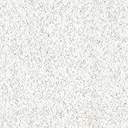 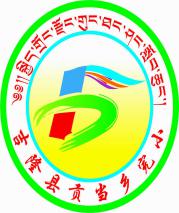 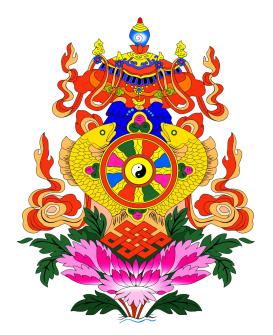 དོོོ་སྣང་བྱ་རྒྱུ།༡    རྒྱུགས་ཡུན་སྐར་མ་༡༢༠ཡིིིན།        ༢.  རང་ཉིིིད་ཀྱིིི་ཆ་འཕྲིིིན་དག་མཁོོ་སྟོོོན་བྱས་པའིི་ཐིིིག་ནང་འབྲིི་དགོོོས།                          ༣. རྒྱུགས་འབྲིི་བའིིི་སྐབས་སུ་ནན་གྱིི་འབྲིིི་རྒྱུ་མ་ཟད་ཁམས་གཙང་མས་འབྲིི་རྒྱུ།    ༤.ཁྱོན་རྒྱུགས་ཤོག་ཆེ་བ་གསུམ་དང་དྲིི་གཞིི་ཆེེེ་བ་བཅུ་ཡོད།དང་པོ།  ངས་གཤམ་གྱི་རེ་བ་ལྟར་ཚིག་གྲོགས་སྦྱོར་ཤེས།   སྐར་༨༡. དཔེར་ན།    དགེ→དགེ་ལས་→ལས་ཀ་→ཀ་བ་→བ་ཕྱུགས།    ལྟ་བུ།  ༠.༥×༨=སྐར་༤ཁྱད་→(           )→(            )→(              )→(             )སྒོ་→(            )→(             )→(             )→(              )
༢.སྒྲ་འདྲ་བར་ཚིག་གྲོགས་སྦྱོར་རྒྱུ། ༠.༥×༨=སྐར་༤གཟི།(            )  གཤོལ།(                )    ཚོན།(                 )      གནོད།(                )བཟི།(           )   བཤོལ།(                )    མཚོན།(                )     སྣོད།(                  )གཉིས་པ།  ངས་སྟོང་འཇུག་བྱ་ཤེས། ༡×༢༡=སྐར་༢༡༡ ཐོན་མི་ནི་བོད་ཀྱི་རྒྱལ་པོ་              ཡི་བློན་པོ་དང་རྒྱལ་པོའི་                 ཡང་ཡིན།  ༢.ལོ་ཆེན་བཻ་རོ་ཙ་ནའི་ཡབ་ཀྱི་མཚན་ལ་               དང་ཡུམ་གྱི་མཚན་ལ་              ཟེར། ༣.མཚོ་སྔོན་པོ་ནི་           ཞིང་ཆེན་གྱི་               དུ་ཡོད་ཅིང་རང་རྒྱལ་གྱི་སྐམ་སའི་ཐོག་གི་           ཆེ་ཤོས་ཡིན། ༤.ཐོན་མིས་བརྡ་སྤྲོད་ཀྱི་གཞུང་ལུགས་                       དང་                བརྩམས། 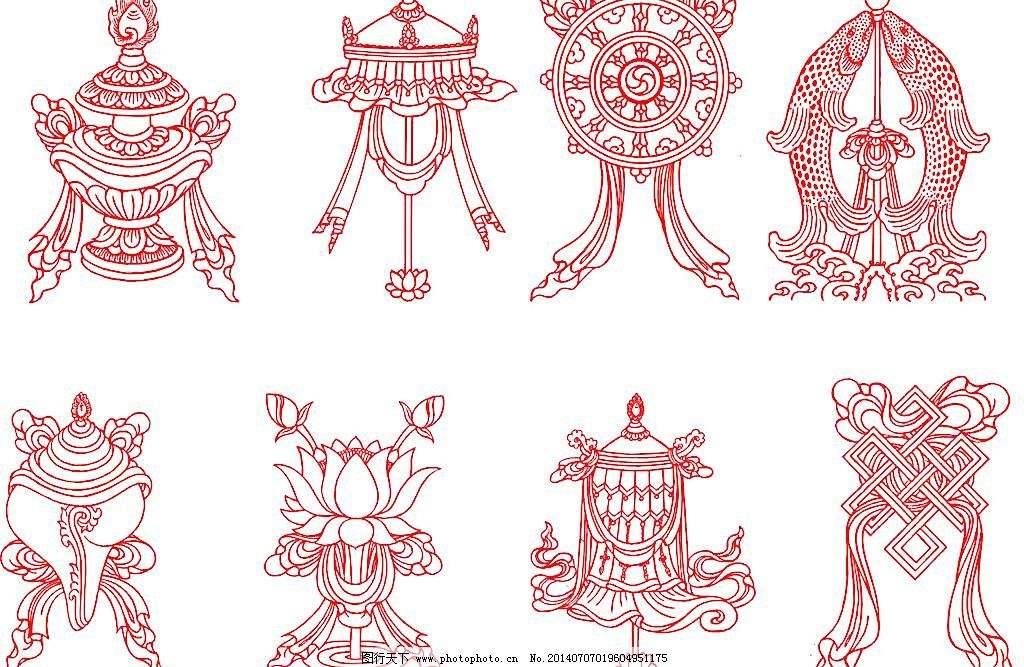 ༥.བསམ་ཡས་གཙུག་ལག་ཁང་བཞེངས་རྗེས་                  རབ་ཏུ་བྱུང་ནས་བོདདུ་                          ཐོག་མར་བྱུང་། ༦.བོད་ཀྱི་ཡིག་མཁན་གྱི་གཅེས་ནོར་ལྔ་ནི་                                                     བཅས་ཡིན། ༧.མི་སྣའི་                དང་                  རྣམ་འགྱུར་བཅས་འབྲི་བ་ལ་མི་སྣའི་ཕྱིའི་རྣམ་པ་འབྲི་བ་ཟེར། ༨.རྩྭ་ཐང་ཐོག་གི་ལུག་ཁྱུ་ནི་མེ་ཏོག་དཀར་པོ་བརྒྱ་ཕྲག་བཞད་པ་དང་མཚུངས་ཞེས་པའི་ནང་གི་དཔེ་ནི་               དང་དོན་ནི་              ཡིན། ༩.དུས་བཞིར་བསྔགས་པ་ཞེས་པའི་སློབ་ཚན་དེའི་རྩོམ་པ་པོ་ནི་                           ཡིན།གསུམ་པ།   ངས་བདམ་གསེས་སྐོང་ཤེས།  ༡×༤=སྐར་༤ཀ་   བྲམ་ཟེ་ལི་བྱིན།      ཁ་  སྲོང་བཙན་སྒམ་པོ།     ག་   སློབ་དཔོན་ཐོན་མི།   ༡.  དེང་སྐབས་བེད་སྤྱོད་བྱེད་པའི་བོད་ཡིག་འདི་ནི་（      ）གསར་གཏོད་གནང་། ཀ་   བྷེ་ཤོ་ཁྲམ།      ཁ་   ཁྱུང་པོ་གཡུ་ཁྲིའི།       ག་   གྲ་ཤོད་རྣམ་གཉིས།༢.བསམ་ཡས་རྡོ་རིང་གི་ཡིག་གཟུགས་ནི་ཡིག་མཁན་（        ）ཕྱག་རྒྱུན་ཡིན།            ཀ་   འབྱུང་ཁུངས་དངོས།    ཁ་  ཡུལ་སྡུད་པ།     ག་    གནས་སྡུད་པ།  ༣.ཡ་གིའི་ཁྲི་སྟེང་གི་དཔོན་ངན་ནས་མ་གིའི་གཉེམ་ཆུང་གི་མི་སེར་བར་（       ）ཡིན།ཀ་  ཁྲི་རལ་པ་ཅན།          ཁ་  སྲོང་བཙན་སྒམ་པོ།      ག་  ཁྲི་སྲོང་ལྡེ་བཙན།༤. བསམ་ཡསགཙུག་ལག་ཁང་དེ་བོད་ཀྱི་བཙན་པོ་（       ）གྱི་སྐུ་དུས་སུ་ཕྱག་བཏབ་པ་རེད།བཞི་པ། གཤམ་གསལ་དོན་འགྲིག་པར་“√”དང་ནོར་བར་“×”རྒྱག་དགོས།  ༡×༦=སྐར།༦༡. དབུགས་རྔུབ་གཏོང་བྱེད་པའི་དབང་པོ་ནི་སྙིང་ཡིན།                            （    ）༢. ཉིན་ཐོ་འབྲི་ཤེས་ན་རྒྱུན་མཁོའི་ཡིག་རིགས་ཚང་མ་འབྲི་ཤེས།                      （   ）༣. ནས་ལས་གཉིས་རྗེས་འཇུག་ལ་བསྟུན་མི་དགོས་པའི་ཕྲད་ཡིན།                    （     ）༤. སློབ་སྦྱོང་ཡག་པོ་གྱིས་ཤིག་ཅེས་པའི་ཤིག་ནི་སྐུལ་ཚིག་ལ་འཇུག་པ་ཡིན།         （    ）༥.ཁུ་བྱུག་མགྲིན་རྔ་བརྡུང་ཞེས་པ་ནི་རྔ་བརྡུང་བའི་དོན་ཡིན།                  （     ）༦.བཙན་པོ་ཁྲི་སྲོང་ལྡེ་བཙན་གྱི་གོང་ནས་བོད་ལ་རབ་བྱུང་གི་སྡེ་བྱུང་ཡོད།           （     ）ལྔ། གཤམ་གྱི་རེ་བ་ལྟར་སྐོང་ཤེས།  སྐར།༢༠ དང་པོ་  གཤམ་གསལ་ཕྲད་དག་ལ་དཔེར་བརྗོད་རེ་འབྲི་དགོས།  ༡.༥×༤=སྐར།༦ནས་                                                                                      ལས་                                                                                      ཞེས་                                                                                        ཅིང་                                                                                        གཉིས་པ། ངས་གཤམ་གྱི་མིང་ཚིག་དག་ལ་དོན་ཉེ་བ་རེ་འབྲི་དགོས།  ༡×༤=སྐར།༤ སློབ་དཔོན།（             ）མཆན་བུ།    （           ）  ཁྱེའུ་    （            ）བཟོ་དབྱིབས། （       ）གསུམ་པ།  ངས་གཤམ་གསལ་ཕལ་སྐད་ཞེ་ཚིག་ཏུ་ཕབ་དགོས།   ༡×༤=སྐར།༤སུར་པན་བཟས་（      ）         ལྕེ་  （           ）  དཀའ་ལས་ཁག་ （       ）  ཤ་རྒྱགས་པ་（        ）བཞི་པ།  ངས་མིང་ཚིག་འགྲེལ་པ་རྒྱག་ཤེས།   ༢×༣=སྐར།༦༡.བྲམ་ཟེ།                                         ༢. ཙག་ཙིག                                      ༣.བརྗིད་པ་                                      དྲུག ངས་ཕྲད་ཁ་སྐོང་བྱ་ཤེས། ༠.༥×༡༠=སྐར།༥   བུ་མོ་ཆུང་ཆུང་དེའི་ངང་རྒྱུད་ཞི་        དུལ་ལ། སྤྱི་གཙུག་    གཞོགས་གཉིས་       སྐྲ་ལན་བུ་གཉིས་བསླས་། རྦད་མགོས་དཔྲལ་བ་ཡོངས་         ཁེབས་འདུག    ཤ་རྩི་དཀར་       གཙང་བའི་གདོང་ལ་ཐོ་ཐེངས་སྐར་ཆེན་ལྟ་བུའི་མིག་ཟུང་ཁྲ་རིལ་རིལ་      སྣང་བས། ངོ་མ་སྙིང་རྗེ་པོ་འདུག དང་ཐོག་བུ་མོ་དེས་མི་སུ་མཐོང་   སྤོ་བོ་ལགས་ཀྱི་རྒྱབ་   ཡིབ་ ནམ་ཡང་སྤོ་བོ་དང་ཁ་མི་འབྲལ། དུས་ཚོད་གང་ཙམ་སོང་རྗེས་མོ་རང་གཅིག་པུ་སྒོ་ཁ་   ལངས་ནས།  ན་མཉམ་       བྱིས་པ་མཐོང་ཚེ་ལག་བརྡ་བཏང་       མཉམ་དུ་རྩེད་མོ་རྩེ་འདོད་བྱེད་      །བདུན།  ངས་གཤམ་གྱི་མིང་ཚིག་ལ་བརྗོད་པ་བཟོ་ཤེས། ༢×༣=སྐར།༦……….འདར་ཤིག་ཤིག……….……….རྗེས་སུ་……….གཞི་ནས་……….……….མ་ཟད་………ད་དུང་………..བརྒྱད། དྲིས་ལན་འདེབས་རྒྱུ།  སྐར།༨   ༡ ཚིག་ཕྲད་ཞིང་སོགས་ཀྱི་རྩ་ཚིག་ངག་བྲིས་གྱིས་དང། སྐར།༢༢.གང་འདྲ་ཞིག་ལ་ཉིན་ཐོ་ཟེར། སྐར།༣༣ མི་སྣ་འབྲི་བ་ལ་དབྱེ་ན་ཁག་ག་ཚོད་ཡོད། སྐར།༣དགུ་པ།  ལྟ་ཀློག་དབྱེ་ཞིབ།  སྐར།༡༢                                                                                                                                                                                                                  གནའ་སྔ་མོའི་དུས་ ་ང་ཚོའི་མེས་པོ་ཚོས་རྩྭ་ཐང་དུ་ཕྱུགས་ཟོག་ལ་བརྟེན་ནས་འཚོ་ཐབས་བྱེད་ ་ཡོད། འཚོ་བའི་བརྒྱུད་རིམ་ཁྲོད་ནས་ནོར་ལུག་ ཁོ་ཚོརཤ་འབེལ་པོ་མཁོ་སྤྲོད་བྱས་པ་མ་ཟད།འོ་མ་ཡང་འབོར་ཆེན་མཁོ་སྤྲོད་བྱས། འོ་མ་ཧ་ཅང་མང་བས་མཐུང་མ་ཚར་སྟབས་ཁོ་ཚོས་འོ་མ་གསོག་འཇོག་བྱས།ཞག་གཅིག་སོང་རྗེས་འོ་མ་ཁེངས་  ་གར་པོར་འགྱུར་ཡོད་པས་ཚང་མ་དེ་ནི་ལྷ་ཡི་རྫུ་འཁྲུལ་ཡིན་པར་སེམས། མི་བློ་སྟོབས་ཅན་ལ་ལས་བལྡགས་པ་ན། བསམ་ཡུལ་ལས་འདས་པར་དེ་ནི་སྐྱུར་ལ་མངར་བའི་བྲོ་ལྡན་   ་ཡིན་པར་ཤེས། ཡུན་རིང་   ཞིབ་འཇུག་བརྒྱུད་ནས་མི་རྣམས་   འཁེངས་པའི་འོ་མ་ནང་དུ་སྐྱུར་རོ་རྒྱུ་འབྱུང་ཐུབ་པའི་འབུ་ཕྲ་   ་ཡོད་པ་ཤེས།   ཟརྗེས་  དེ་འོ་སྐྱུར་འབུ་ཕྲ་ཞེས་བཏགས་པ་དང་འཁེངས་པའི་འོ་མར་ཞོ་ཞེས་འབོད།འོ་སྐྱུར་འབུ་ཕྲ་དེ་མིའི་ལུས་ཁམས་ཀྱི་བདེ་ཐང་ལ་སླེབས་པའི་འབུ་ཕྲ་ངན་པ་མེད་པར་བཟོ་ཐུབ་པས།རྒྱུན་  ཞོ་བལྡགས་ན་ལུས་བདེ་ཞིང་སྟོབས་རྒྱས་པར་འགྱུར་ཐུབ།༡.ངས་རྩོམ་ཐུང་དེར་མིང་འཚམ་པ་ཞིག་འབྲི་ཤེས། སྐར།༡ ༢.ངས་ཕྲད་རྣམས་ཁ་སྐོངས་བྱ་ཤེས་  ༠.༥×༡༠=སྐར།༥  ༣.ངས་ལྡོག་ཟླ་འབྲི་ཤེས།  ༡×༤=སྐར།༤ སྐྱུར།（         ）     སྔ་མ།（        ）   བདེ་ཐང།（        ） འབོར་ཆེན།（        ）༤.ཞོ་ཡིས་ཕན་ནུས་གང་ཡོད་དམ།    སྐར།༢བཅུ་པ། རྩོམ་ཡིག་འབྲི་རྒྱུ། སྐར་༡༠  རེ་བར་   ༡.ཡི་གེ་ཁམས་དྭངས་ཤིང་ཕྲད་དང་དག་ནོར་མི་ཐོན་པ་བྱེད་དགོས།༢.ཚིག་ཁྱིམ་༡༥༠ཙམ་ལོན་པ་དགོས།༣.མིའི་མིང་དང་ས་མིང་འཕྲད་ཚེ་×××××སྤྱོད་དགོས། གལ་སྲིད་མིང་བྲིས་ཚེ་སྐར་་མི་ཐོབ།༤.«ང་ཡི་སློབ་གྲྭ།»   «ཕ་ཡུལ་གྱི་མཛེས་ལྗོངས།»   «ངའི་སྡོད་རོགས།»   ལས་གང་རུང་ཞིག་བདམས་ནས་འབྲི་རྒྱུ། དྲིི་གཞིི་༡༢༣༤༥༦༧༨༩༡༠བསྡོོམས་སྐར་ཐོོོབ་སྐར་